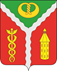 СОВЕТ НАРОДНЫХ ДЕПУТАТОВГОРОДСКОГО ПОСЕЛЕНИЯ ГОРОД КАЛАЧКАЛАЧЕЕВСКОГО МУНИЦИПАЛЬНОГО РАЙОНАВОРОНЕЖСКОЙ ОБЛАСТИРЕШЕНИЕот « 19 » июня 2018 г. № 345Об утверждении структуры администрации городского поселения город Калач Калачеевского муниципального района Воронежской областиВ соответствии с Федеральным законом от 06.10.2003 года № 131 –ФЗ «Об общих принципах организации местного самоуправления в Российской Федерации», законом Воронежской области от 28.12.2007 года № 175-ОЗ «О муниципальной службе в Воронежской области», п. 13 части 2 статьи 27 Устава городского поселения город Калач Калачеевского муниципального района Воронежской области, Совет народных депутатов городского поселения город Калач Калачеевского муниципального района Воронежской областиР Е Ш И Л:Утвердить структуру администрации городского поселения город Калач Калачеевского муниципального района Воронежской области согласно приложения к настоящему решению.Опубликовать настоящее решение в «Вестнике муниципальных правовых актов городского поселения город Калач Калачеевского района Воронежской области» и на официальном сайте администрации городского поселения город Калач в сети Интернет.Контроль за исполнением настоящего решения оставляю за собой.Глава городского поселения городКалач Калачеевского муниципального района Воронежской области А.А. ТрощенкоПриложение к решению Совета народных депутатов городского поселения город Калач от «19 » июня 2018гСТРУКТУРА администрации городского поселения город Калач Калачеевского муниципального района Воронежской области